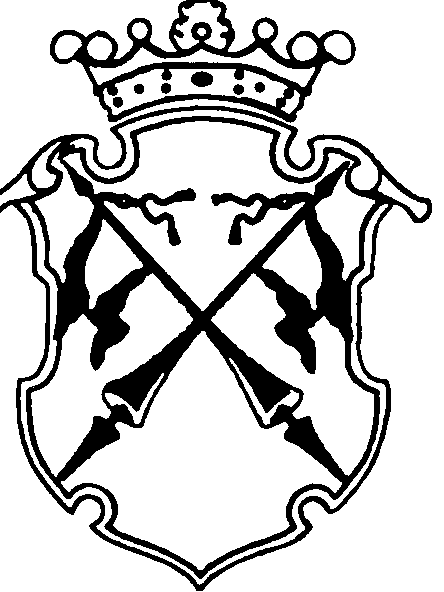                                     РЕСПУБЛИКА   КАРЕЛИЯАДМИНИСТРАЦИЯСОРТАВАЛЬСКОГО  МУНИЦИПАЛЬНОГО РАЙОНАР А С П О Р Я Ж Е Н И Еот «05»  мая  2022  года 		          			                            №290Об установлении на территории Сортавальского муниципального района особого противопожарного режима	В соответствии Федерального закона от 21 декабря 1994 года № 69-ФЗ «О пожарной безопасности», пункта 417 «Правил противопожарного режима в Российской Федерации», утверждённых Постановлением Правительства Российской Федерации от 16 сентября 2020 года № 1479 «Об утверждении Правил  противопожарного режима в Российской Федерации» и Приказа Министерства природных ресурсов и экологии Республики Карелия от 26.04.2022 года №823 «О начале пожароопасного сезона 2022 года», исходя из природно-климатических особенностей, связанных со сходом снежного покрова в лесах на территории Республик Карелия.Установить с 05.05.2022 года и до особого распоряжения на территории Сортавальского муниципального района особый противопожарный режим. Отделу по мобилизационной работе и гражданской обороне администрации Сортавальского муниципального района  при угрозе чрезвычайных ситуаций, вызванных лесными пожарами, организовать взаимодействие привлекаемых сил и средств. Обеспечить информирование населения района о складывающейся обстановке, принимаемых мерах и порядке эвакуации населения из районов, которым угрожает возникновение пожара.Рекомендовать Главам городских и сельских поселений, расположенных на территории Сортавальского муниципального района:3.1. Провести мероприятия по недопущению несанкционированного выжигания сухой  травы на обочинах дорог, газонах и сжигания бытового мусора жителями;3.2. Привлечь добровольные пожарные дружины к патрулированию, проведению противопожарной пропаганды, разъяснительной работы среди населения о недопущении выжигания сухой растительности, проведения сельскохозяйственных палов и применения открытого огня в непосредственной близости от лесных массивов, а также обучение населения мерам пожарной безопасности;3.3. Обеспечить утилизацию сухой растительности на территориях поселений Сортавальского муниципального района с использованием технологий, позволяющих избежать выжигание;3.4. Определить механизм контроля за установленным запретом по палу сухой травы;Рекомендовать начальнику ГКУ РК «Сортавальское центральное лесничество» оказывать необходимую помощь органам местного самоуправления городских и сельских поселений по тушению пожаров, возникающих от сжигания мусора и сухой травы в границах и вблизи населённых пунктов;5. Рекомендовать начальнику Приладожского авиазвена АУ РК «Карельский центр авиационной и наземной охраны лесов» обеспечить готовность пожарных расчётов к тушению лесных пожаров в пределах зон согласованных с администрациями городских и сельских поселений и ГКУ РК «Сортавальским центральным лесничеством» с целью исключения возможности воздействия лесных пожаров на населённые пункты;6. Рекомендовать   начальнику отдела надзорной деятельности и пропагандисткой работы Сортавальского и Лахденпохского районов  УНД ГУ МЧС России по РК, отделения МВД России по Сортавальскому району: 6.1. Организовать проверки мест, наиболее посещаемых местным населением и туристами в лесных зонах в выходные и праздничные дни, силами сотрудников отделения полиции, представителей администраций поселений, работников центрального и участковых лесничеств и средств массовой информации (на период особого противопожарного режима);6.2. Информацию о рейдах и нарушениях Правил пожарной безопасности опубликовать в местной печати.7. Настоящее распоряжение опубликовать в районной газете «Ладога-Сортавала».8. Контроль за выполнением настоящего распоряжения оставляю за собой.Глава администрации							         Л.П. Гулевич